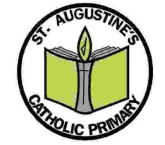 St Augustine’s Catholic Primary School Be the Best You Can Be RE PolicySeptember 2023- September 2025Single Equality Entitlement. This Policy should be read in conjunction with the Single Equality Policy. The general equality duty requires that, in the exercise of their functions, schools must have due regard to the need to eliminate unlawful discrimination, harassment, victimisation and other conduct prohibited by the Equality Act 2010. St. Augustine's endeavours to advance equality of opportunity and foster good relations for all.Our Mission Statement PrayerLead us Lord,To Act Justly,To Love tenderly And To walk humbly.Amen.Policy AimsThis policy is a statement of the aims, principles and strategies for teaching RE at St. Augustine’s Catholic Primary.At St. Augustine’s School we are dedicated to developing the well-being and potential of every person made in the image and likeness of God. Our Gospel Values are at the centre of everything we do.Through our Religious Education, we aim: • To foster a love of God through knowledge and understanding of the Catholic Faith from scripture and doctrine. • To teach our children about the mystery of God, as discovered through the bible and though the life and teachings of Jesus Christ.• To encourage the development of a personal relationship with God. • To use Catholic teaching to enable our children to learn about mission and to spread the gospel message by the example of their own lives through an understanding of the relationship between faith and life.• To help our children grow spiritually.• To provide opportunities for prayer, reflection and celebration.• To help our children be aware of and respect other faiths. • To develop respect for truth and for the views of others.• To encourage children to listen, explore and reflect. • To provide opportunities for analysis and critical appreciation of sources.• To develop thinking skills and to learn the language of religious life and experience.• To provide a range of skills that can be applied to other areas of the curriculum.Intent At St. Augustine's Catholic Primary School, we are passionate about children's learning. In line with Plymouth CAST’s Principles of Teaching and Learning, we know that children learn through remembering and recalling and this is embedded within the knowledge of our RE curriculum. ‘Learning is Remembering and Recalling...’St. Augustine’s RE teaching provides inspiring and relevant learning opportunities for our children to develop the knowledge and skills that can be fluently applied in all areas of their lives.We ensure that our RE teaching is inclusive and that all children's individual needs are met through:Clarity of succinct religious learning objectives.Key Content that is accessible to all.Providing rigour in the form of remembering and recall opportunities.Providing a richness of resources.Opportunities for teachers to plan next steps appropriately.ImplementationAt St. Augustine’s School we incorporate our Gospel Values into every aspect of our work with the children.We do this through:From September 2021, in line with other CAST schools, we have incorporated the Catholic Virtues into our work with the children. The Catechism of the Catholic Church defines the human virtues as firm attitudes, stable dispositions, habitual perfections of intellect and will that govern our actions, order our passions and guide our conduct according to reason and faith.The Catholic Virtues are:Cardinal Virtues-Prudence, Justice, Fortitude and Temperance.Theological Virtues-faith, Hope and Charity.In teaching Religious Education, we use the Come and See RE Scheme which has been adopted by all our Plymouth CAST Schools.The structure of the scheme allows for its implementation to be effective. It ensures that teachers can provide Quality First Teaching.RE is taught discretely and developmentally.The Scheme deepens key theological ideas and their application to life.Opportunities are offered for children to apply and use their knowledge and skills in cross curricular studies to deepen their understanding of religious truths and think creatively.Engagement with their own and others’ beliefs and values allow the children to develop good dispositions and attitudes.Engagement with difficult questions of meaning and purpose help develop the children’s critical thinking.The Come and See Scheme gives the children an awareness of the demands of religious commitment in everyday life and offers them a sense of self-worth through their experience  of belonging to a caring community.Come and SeeThe Structure of the SchemeThe scheme is developed through three themes which are gradually explored each time in greater depth.The themes are:      Church    Sacraments    Christian LivingWithin each of these areas, each year group takes a strand that links directly to the themes and builds year on year.The ProcessEach RE topic is 4 weeks long.In line with The Catechism of the Catholic Church which addresses the human search for meaning, the scheme is based on this search, with each topic guided through 3 sections:Explore-1 week-The teacher helps the children begin to look at and focus on the experience within their own lives-concerning themselves, their relationships and their world. In this way the children are led to a deeper understanding, clearer vision and the discovery of significance and value of experiential events in everyday life.Reveal-2 weeks-Reveal is at the heart of the process. The teacher and the children together discover the Christian understanding of the mystery of the Trinity; Father, Son and Holy Spirit. They explore the mystery of Human life as revealed in the person, life and gospel of Jesus Christ Christians. This section involves learning about Scripture, the teachings of the Church, prayers, rites, psalms, hymns and other expressions of Christian faith and the lives of outstanding Christians.Respond/Rejoice-1 week-Remember is the first part of this section. The children respond by remembering and celebrating all that they have learnt. The new understanding then enables them to make a personal response in their daily lives. Rejoice is the second part of this section. The children plan and take part in a liturgical celebration. The children are actively involved in decisions relating to this worship opportunity. The children consider how they will begin the celebration-GatherThe children will listen to some scripture either read or re-enacted-Word-ListenThe children will then consider how to respond to what they have heard-ResponseThe children will then consider how they will take something away from the message they’ve heard-Going Forth. 
Classes also learn about events within our Liturgical Year, relevant Saints and times of particular focus.

Each class also studies other World Faiths in order to develop our knowledge and to help promote tolerance and understanding of our friends and neighbours’ beliefs and practice. Every year, children spend two separate weeks learning about these other World Faiths.In line with Plymouth CAST schools, this academic year 2023-24, our Reception and Year 3 classes are using materials in line with the RE Directory (RED.) In the year 2024-25, the materials will be used in the teaching of Years 1 and 4 and this implementation model will extend to the other year groups from September 2025.• The RED articulates the nature and purpose of RE in the Catholic schools of England and Wales. • It provides the ‘what’, as well as the ‘why’ of RE in Catholic schools. It clearly defines the curriculum and the rationale behind it.The Scheme of Work is arranged in half termly ‘branches.’These are as follows:ImpactThe impact of Religious Education teaching is measured by the formative and summative assessments of the children’s learning. These assessments are then used to inform future planning.In line with CAST schools, we assess against the children’s attainment in RE using the Age Related Standards in Religious Education (3-19)- as set by The Catholic Education Service, approved for use in Catholic Schools by The Department of Catholic Education and Formation of The Catholic Bishops’ Conference of England and Wales. Teachers use formative and summative assessment techniques to assess the children’s understanding in the following areas:Knowledge and Understanding: Learning about REEngagement and Response: Learning from REAnalysis and Evaluation: Based on RE Understanding from Age 7 upwards.The skills that teachers assess are:The scheme provides clear guidance of the Areas of Learning, Vocabulary, Key Skills and Attainment levels which are covered. Teachers assess against these and from their assessment information, plan next steps in the children’s learning to support cohesion of the RE curriculum.The impact of successful RE teaching shows that: Children demonstrate the ability to recall and remember leading to deep learning.
 Children show confidence in believing that they will achieve. 
 Each child achieves objectives (expected standard) for year group. 
 The flexibility and fluidity to move between different learning situations and to apply knowledge and skills in new learning contexts.
 The chance to develop the ability to recognise relationships and make connections.
 Children show a high level of pride in the presentation and understanding of the workHumilityShowing a willingness to look after ourselves, others and the environment, following the teachings of Laudato Si.’SEEING OUR LIVES AS A GIFTWe strive to respect the feelings, wishes and rights of others.‘Blessed are the poor in Spirit, for theirs is the kingdom of heaven’- Matthew 5: 3KindnessAiming to be kind to everyone through our thoughts, words and actions.ACTING WITH GENTLENESSWe try to achieve this through including everyone as friends.‘Blessed are the meek, for they shall inherit the world.’-Matthew 5:5ForgivenessOur willingness to put our lives in the hands of God. RECONCILIATIONWe request help by expressing thanks to God.‘Blessed are the merciful, for they shall be shown mercy.’Matthew 5:7PeaceStriving to be clam in all situations.BEING COMMITTED TO PEACEMAKING AND NON VIOLENCEWe try our hardest to achieve our best and take pride in everything we do.‘Blessed are the peacemakers, for they shall be called children of God.’ Matthew 5:9CompassionTrying hard to support others in any way that we can.SHOWING EMPATHYWe strive to create a community that is understanding, united and equal.‘Blessed are those who mourn, for they will be comforted.’ Matthew 5:4IntegrityOur willingness to be honest in what we say and what we do.DOING WHAT WE SAY.We try to be truthful, trustworthy and responsible.‘Blessed are the pure in heart, for they will see God.’Matthew 5:8CourageA willingness to strive in order to achieve.STANDING UP FOR THE TRUTH.We aim to persevere and make brave choices even when it’s not easy.‘Blessed are those who are persecuted for righteousness sake, for theirs is the kingdom of heaven.’Matthew 5:10JusticeA willingness to do what you think is right.WORKING FOR A FAIRER WORLD.We aim to use every moment to develop our sense of fairness on a local, national and global level.‘Blessed are those who hunger and thirst for righteousness, for they shall be satisfied.’Matthew 5:6ChurchSacramentsChristian LivingAutumn termThe 3 themes are designed to develop an understanding of CreationFamilyDomestic ChurchBelonging-born into Christ’s LifeBaptism/ConfirmationLoving-Celebrating LifeAdvent/ChristmasSpring termThe 3 themes are designed to develop an understanding of IncarnationCommunityLocal ChurchRelating-God’s Love in Our LifeEucharistGiving-The Cost of LifeLent/EasterSummer termThe 3 themes are designed to develop an understanding of Redemption and the work of the Holy SpiritWorldUniversal ChurchInter-Relating-Service in the CommunityReconciliationServing in LovePentecostTerm 1 Autumn 1RED Branch 1Creation and CovenantTerm 2 Autumn 2RED Branch 2Prophecy and PromiseTerm 3 Spring 1RED Branch 3Galilee to JerusalemTerm 4 Spring 2RED Branch 4Desert to GardenTerm 5 Summer 1RED Branch 5Ends of the EarthTerm 6 Summer 2RED Branch 6Dialogue and EncounterRecogniseRetellDescribeMake links/connectionsUnderstandExplainConstruct argumentsMake reasoned judgementsRecognise DiversityAnalyseInterpretEvaluate